الاجــتـماع العام للمـنـبـر الحكـومي الدولي للعــلوم والسياسات في مجال التنوع البيولوجي وخدمات النظم الإيكولوجيةالدورة التاسعةبون، ألمانيا، 3-9 تموز/يوليه 2022البند 11 من جدول الأعمال المؤقت*تنظيم الاجتماع العام ومواعيد وأماكن انعقاد الدورات المستقبلية للاجتماع العامتنظيم عمل الاجتماع العام ومواعيد وأماكن انعقاد الدورات المستقبلية للاجتماع العاممذكرة من الأمانةمقدمةفي المقرر م.ح.د-8/3، قرر الاجتماع العام للمنبر الحكومي الدولي للعلوم والسياسات في مجال التنوع البيولوجي وخدمات النظم الإيكولوجية (المنبر) أن تعقد الدورة العاشرة للاجتماع العام في نيسان/أبريل و/أو أيار/مايو 2023. وفي المقرر نفسه، قرر الاجتماع العام أن يقبل مع التقدير العرض المقدم من حكومة الولايات المتحدة الأمريكية لاستضافة الدورة العاشرة للاجتماع العام في ماديسون، ويسكونسن، الولايات المتحدة الأمريكية، رهناً بنجاح إبرام اتفاق البلد المضيف.ويعرض الفرع أولاً من هذه المذكرة معلومات عن تنظيم الدورة العاشرة للاجتماع العام، بينما يعرض الفرع ثانياً معلومات عن الدورة الحادية عشر للاجتماع العام. ويرد مشروع مقرر بشأن هذه المسائل في مذكرة الأمانة بشأن مشاريع المقررات المقدمة إلى الدورة التاسعة للاجتماع العام (IPBES/9/1/Add.2).أولاً-	تنظيم الدورة العاشرة للاجتماع العاموفقاً للمقرر م.ح.د-8/3، من المقرر عقد الدورة العاشرة للاجتماع العام في ماديسون، ويسكونسن، الولايات المتحدة الأمريكية، في نيسان/أبريل و/أو أيار/مايو 2023، رهناً بنجاح إبرام اتفاق البلد المضيف. وفي المقرر م.ح.د-8/3، طلب الاجتماع العام إلى الأمينة التنفيذية إبرام وتوقيع اتفاق البلد المضيف للدورة العاشرة للاجتماع العام مع حكومة الولايات المتحدة الأمريكية في أقرب وقت ممكن ووفقاً لقواعد الأمم المتحدة وإجراءاتها المنطبقة. وما فتئت الأمانة تعمل مع حكومة الولايات المتحدة بشأن هذه المسألة. وسيشمل جدول أعمال الدورة العاشرة للاجتماع العام النظر في التقييم المواضيعي للأنواع الغريبة الغازية. وسيشمل أيضاً النظر في الطلبات والإسهامات والاقتراحات الأخرى المتعلقة ببرنامج عمل المنبر، التي ستكون قد وردت استجابةً للدعوة التي ستصدر وفقاً للفقرة 2 من المقرر م.ح.د-7/1، عقب الدورة التاسعة للاجتماع العام. وعلاوة على ذلك، سيدعى الاجتماع العام إلى النظر في الاختصاصات المنقحة وخطط العمل لفرق العمل التابعة للمنبر لفترة ما بين دورات 2023-2024. وستُجرى أيضاً في نفس الدورة انتخابات عادية لعضوية المكتب. ويرد مشروع جدول الأعمال المؤقت للدورة العاشرة للاجتماع العام في المرفق الأول لهذه المذكرة.ومن المقرر أن تعقد الدورة العاشرة للاجتماع العام لمدة ستة أيام. ويرد في المرفق الثاني لهذه المذكرة مشروع تنظيم عمل الدورة العاشرة، استناداً إلى مشروع جدول الأعمال المؤقت. ويُدعى الاجتماع العام إلى أن يقدم توجيهات بشأن تنظيم دورته العاشرة وأن يطلب إلى الأمانة أن تأخذ هذه التوجيهات بعين الاعتبار عند وضع الصيغة النهائية لجدول الأعمال المؤقت وتنظيم عمل الدورة. ثانياً-	تنظيم الدورة الحادية عشرة للاجتماع العاميقترح عقد الدورة الحادية عشرة للاجتماع العام في تشرين الأول/أكتوبر 2024. ومن شأن فترة زمنية أطول بين الدورتين العاشرة والحادية عشرة للاجتماع العام أن تسمح لفريق الخبراء المتعدد التخصصات والمكتب بإجراء عملية اختيار أعضاء فرق العمل التابعة للمنبر، وأن تسمح لفرق العمل هذه ببدء عملها؛ وستوفر وقتاً إضافياً للتقييم المواضيعي للروابط المتبادلة بين التنوع البيولوجي والمياه والغذاء والصحة (تقييم صلة الترابط) والتقييم المواضيعي للأسباب الكامنة وراء فقدان التنوع البيولوجي ومحددات التغيير التحويلي وخيارات تحقيق رؤية التنوع البيولوجي لعام 2050 (تقييم التغيير التحويلي) للتعويض عن الطبيعة المعقدة للتقييمات وترتيبات العمل الصعبة الناجمة عن جائحة مرض فيروس كورونا (كوفيد-19)؛ ومن شأنها أيضاً أن تسمح بأن تكون دورات الميزانية السنوية للمنبر أكثر اتساقاً مع فترات ما بين الدورات.وبالنظر إلى الوقت الإضافي اللازم لتنظيم دورات الاجتماع العام بسبب جائحة كوفيد-19 المستمرة، قد يرغب الاجتماع العام في اعتماد مقرر مؤقت في دورته التاسعة بشأن مكان انعقاد دورته الحادية عشرة. وحتى نيسان/أبريل 2022، لم تتلق الأمانة أي عروض لاستضافة الدورة الحادية عشرة للاجتماع العام. ويُشجع الأعضاء العازمون على عرض استضافة الدورة على إبلاغ الأمانة بهذه النية وعلى تقديم عرض رسمي في أقرب وقت ممكن، ويُفضل أن يكون ذلك قبل افتتاح الدورة التاسعة. ومن المتوقع أن يتضمن جدول أعمال الدورة الحادية عشرة للاجتماع العام النظر في تقييم صلة الترابط، وتقييم التغيير التحويلي، وتقرير تحديد النطاق لتقييم عالمي ثان للتنوع البيولوجي وخدمات النظم الإيكولوجية، من بين بنود أخرى. ويرد مشروع جدول الأعمال المؤقت للدورة الحادية عشرة للاجتماع العام في المرفق الثالث لهذه المذكرة.ومن المقرر أن تعقد الدورة الحادية عشرة للاجتماع العام على مدى سبعة أيام. ويرد في المرفق الرابع لهذه المذكرة مشروع تنظيم عمل الدورة الحادية عشرة، استناداً إلى مشروع جدول الأعمال المؤقت.المرفق الأولمشروع جدول الأعمال المؤقت للدورة العاشرة للاجتماع العام للمنبر الحكومي الدولي للعلوم والسياسات في مجال التنوع البيولوجي وخدمات النظم الإيكولوجيةافتتاح الدورة.المسائل التنظيمية:إقرار جدول الأعمال وتنظيم العمل؛حالة العضوية في المنبر؛انتخاب أعضاء المكتب.قبول المراقبين.وثائق تفويض الممثلين.تقرير الأمينة التنفيذية عن التقدم المحرز في تنفيذ برنامج العمل المتجدد حتى عام 2030.الترتيبات المالية والمتعلقة بالميزانية الخاصة بالمنبر.تقييم المعارف:التقييم المواضيعي للأنواع الغريبة الغازية؛المشاركة مع الهيئة الحكومية الدولية المعنية بتغير المناخ.بناء القدرات وتعزيز أسس المعارف ودعم السياسات.تحسين فعالية المنبر.الطلبات والإسهامات والاقتراحات بشأن العناصر الإضافية لبرنامج العمل المتجدد للمنبر حتى العام 2030.تنظيم الاجتماع العام؛ ومواعيد وأماكن انعقاد الدورات المستقبلية للاجتماع العام.اعتماد مقررات الدورة وتقريرها.اختتام الدورة.المرفق الثانيمشروع تنظيم عمل الدورة العاشرة للاجتماع العام للمنبر الحكومي الدولي للعلوم والسياسات في مجال التنوع البيولوجي وخدمات النظم الإيكولوجيةالمرفق الثالثمشروع جدول الأعمال المؤقت للدورة الحادية عشرة للاجتماع العام للمنبر الحكومي الدولي للعلوم والسياسات في مجال التنوع البيولوجي وخدمات النظم الإيكولوجيةافتتاح الدورة.المسائل التنظيمية:إقرار جدول الأعمال وتنظيم العمل؛حالة العضوية في المنبر؛ انتخاب أعضاء المكتب.قبول المراقبين.وثائق تفويض الممثلين.تقرير الأمينة التنفيذية عن التقدم المحرز في تنفيذ برنامج العمل المتجدد حتى عام 2030.الترتيبات المالية والمتعلقة بالميزانية الخاصة بالمنبر.تقييم المعارف:التقييم المواضيعي للروابط المتبادلة بين التنوع البيولوجي والمياه والغذاء والصحة؛التقييم المواضيعي للأسباب الكامنة وراء فقدان التنوع البيولوجي ومحددات التغيير التحويلي وخيارات تحقيق رؤية التنوع البيولوجي لعام 2050؛تقرير تحديد النطاق لتقييم عالمي ثان للتنوع البيولوجي وخدمات النظم الإيكولوجية؛ المشاركة مع الهيئة الحكومية الدولية المعنية بتغير المناخ.بناء القدرات وتعزيز أسس المعارف ودعم السياسات.تحسين فعالية المنبر.تنظيم الاجتماع العام؛ ومواعيد وأماكن انعقاد الدورات المستقبلية للاجتماع العام.اعتماد مقررات الدورة وتقريرها.اختتام الدورة.المرفق الرابعمشروع تنظيم عمل الدورة الحادية عشرة للاجتماع العام للمنبر الحكومي الدولي للعلوم والسياسات في مجال التنوع البيولوجي وخدمات النظم الإيكولوجية_____________الأمم المتحدة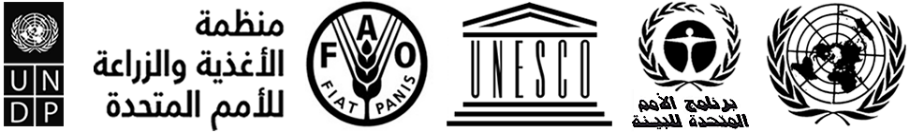 BESIPBES/9/13IPBES/9/13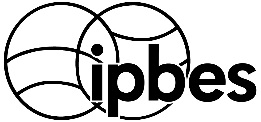 المنبر الحكومي الدولي للعلوم والسياسات في مجال التنوع البيولوجي وخدمات النظم الإيكولوجيةDistr.: General8 April 2022ArabicOriginal: EnglishDistr.: General8 April 2022ArabicOriginal: English الوقتاليوم 0اليوم 1اليوم 2اليوم 2اليوم 3اليوم 3اليوم 4اليوم 4اليوم 5اليوم 5اليوم 608:00-10:00المشاورات الإقليمية/مشاورات أصحاب المصلحةالمشاورات الإقليميةالمشاورات الإقليميةالمشاورات الإقليميةالمشاورات الإقليميةالمشاورات الإقليميةالمشاورات الإقليميةالمشاورات الإقليميةالمشاورات الإقليميةالمشاورات الإقليميةالمشاورات الإقليمية10:00-10:30المشاورات الإقليمية/مشاورات أصحاب المصلحةالاجتماع العامالبنود 1 و2 و3 و4 و5الفريق العامل الأولالبند 7 (أ)تقييم الأنواع الغريبة الغازيةالفريق العامل الثانيالبند 8فرق العملالاجتماع العامالاجتماع العامالفريق العامل الأولالبند 7 (أ)تقييم الأنواع الغريبة الغازيةالفريق العامل الثانيالبند 8فرق العملالفريق العامل الثانيالبند 9تحسين الفعاليةفريق الاتصالالبند 6الميزانيةالاجتماع العام10:30-11:00المشاورات الإقليمية/مشاورات أصحاب المصلحةالاجتماع العامالبنود 1 و2 و3 و4 و5الفريق العامل الأولالبند 7 (أ)تقييم الأنواع الغريبة الغازيةالفريق العامل الثانيالبند 8فرق العملالاجتماع العامالاجتماع العامالفريق العامل الأولالبند 7 (أ)تقييم الأنواع الغريبة الغازيةالفريق العامل الثانيالبند 8فرق العملالفريق العامل الثانيالبند 9تحسين الفعاليةفريق الاتصالالبند 6الميزانيةالاجتماع العام11:00-11:30المشاورات الإقليمية/مشاورات أصحاب المصلحةالاجتماع العامالبنود 1 و2 و3 و4 و5الفريق العامل الأولالبند 7 (أ)تقييم الأنواع الغريبة الغازيةالفريق العامل الثانيالبند 8فرق العملالاجتماع العامالاجتماع العامالفريق العامل الأولالبند 7 (أ)تقييم الأنواع الغريبة الغازيةالفريق العامل الثانيالبند 8فرق العملالفريق العامل الثانيالبند 9تحسين الفعاليةفريق الاتصالالبند 6الميزانيةالاجتماع العام11:30-12:00المشاورات الإقليمية/مشاورات أصحاب المصلحةالاجتماع العامالبنود 1 و2 و3 و4 و5الفريق العامل الأولالبند 7 (أ)تقييم الأنواع الغريبة الغازيةالفريق العامل الثانيالبند 8فرق العملالفريق العامل الأولالبند 7 (أ)تقييم الأنواع الغريبة الغازيةالفريق العامل الأولالبند 7 (أ)تقييم الأنواع الغريبة الغازيةالفريق العامل الأولالبند 7 (أ)تقييم الأنواع الغريبة الغازيةالفريق العامل الثانيالبند 8فرق العملالفريق العامل الثانيالبند 9تحسين الفعاليةفريق الاتصالالبند 6الميزانيةالاجتماع العام12:00- 12:30المشاورات الإقليمية/مشاورات أصحاب المصلحةالاجتماع العامالبنود 1 و2 و3 و4 و5الفريق العامل الأولالبند 7 (أ)تقييم الأنواع الغريبة الغازيةالفريق العامل الثانيالبند 8فرق العملالفريق العامل الأولالبند 7 (أ)تقييم الأنواع الغريبة الغازيةالفريق العامل الأولالبند 7 (أ)تقييم الأنواع الغريبة الغازيةالفريق العامل الأولالبند 7 (أ)تقييم الأنواع الغريبة الغازيةالفريق العامل الثانيالبند 8فرق العملالفريق العامل الثانيالبند 9تحسين الفعاليةفريق الاتصالالبند 6الميزانيةالاجتماع العام12:30-13:00المشاورات الإقليمية/مشاورات أصحاب المصلحةالاجتماع العامالبنود 1 و2 و3 و4 و5الفريق العامل الأولالبند 7 (أ)تقييم الأنواع الغريبة الغازيةالفريق العامل الثانيالبند 8فرق العملالفريق العامل الأولالبند 7 (أ)تقييم الأنواع الغريبة الغازيةالفريق العامل الأولالبند 7 (أ)تقييم الأنواع الغريبة الغازيةالفريق العامل الأولالبند 7 (أ)تقييم الأنواع الغريبة الغازيةالفريق العامل الثانيالبند 8فرق العملالفريق العامل الثانيالبند 9تحسين الفعاليةفريق الاتصالالبند 6الميزانيةالاجتماع العام13:00-13:30المشاورات الإقليمية/مشاورات أصحاب المصلحة13:30-14:00المشاورات الإقليمية/مشاورات أصحاب المصلحةفريق الاتصالالبند 6الميزانيةفريق الاتصالالبند 6الميزانيةفريق الاتصالالبند 6الميزانيةفريق الاتصالالبند 6الميزانيةفريق الاتصالالبند 6الميزانيةفريق الاتصالالبند 6الميزانية14:00-14:30المشاورات الإقليمية/مشاورات أصحاب المصلحةفريق الاتصالالبند 6الميزانيةفريق الاتصالالبند 6الميزانيةفريق الاتصالالبند 6الميزانيةفريق الاتصالالبند 6الميزانيةفريق الاتصالالبند 6الميزانيةفريق الاتصالالبند 6الميزانية14:30-15:00المشاورات الإقليمية/مشاورات أصحاب المصلحةفريق الاتصالالبند 6الميزانيةفريق الاتصالالبند 6الميزانيةفريق الاتصالالبند 6الميزانيةفريق الاتصالالبند 6الميزانيةفريق الاتصالالبند 6الميزانيةفريق الاتصالالبند 6الميزانية15:00-15:30المشاورات الإقليمية/مشاورات أصحاب المصلحةالاجتماع العامالبنود من 6 إلى 11الفريق العامل الأولالبند 7 (أ)تقييم الأنواع الغريبة الغازيةالفريق العامل الثانيالبند 10طلبات برنامج العملالفريق العامل الأولالبند 7 (أ)تقييم الأنواع الغريبة الغازية الفريق العامل الثانيالبند 10طلبات برنامج العملالفريق العامل الأولالبند 7 (أ)تقييم الأنواع الغريبة الغازيةالفريق العامل الثانيالبند 7 (ب)تغير المناخالفريق العامل الثانيالبند 10طلبات برنامج العملفريق الاتصالالبند 6الميزانيةالاجتماع العامالعام البنود 2 (ج) و12 و1315:30-16:00المشاورات الإقليمية/مشاورات أصحاب المصلحةالاجتماع العامالبنود من 6 إلى 11الفريق العامل الأولالبند 7 (أ)تقييم الأنواع الغريبة الغازيةالفريق العامل الثانيالبند 10طلبات برنامج العملالفريق العامل الأولالبند 7 (أ)تقييم الأنواع الغريبة الغازية الفريق العامل الثانيالبند 10طلبات برنامج العملالفريق العامل الأولالبند 7 (أ)تقييم الأنواع الغريبة الغازيةالفريق العامل الثانيالبند 7 (ب)تغير المناخالفريق العامل الثانيالبند 10طلبات برنامج العملفريق الاتصالالبند 6الميزانيةالاجتماع العامالعام البنود 2 (ج) و12 و1316:00-16:30المشاورات الإقليمية/مشاورات أصحاب المصلحةالاجتماع العامالبنود من 6 إلى 11الفريق العامل الأولالبند 7 (أ)تقييم الأنواع الغريبة الغازيةالفريق العامل الثانيالبند 10طلبات برنامج العملالفريق العامل الأولالبند 7 (أ)تقييم الأنواع الغريبة الغازية الفريق العامل الثانيالبند 10طلبات برنامج العملالفريق العامل الأولالبند 7 (أ)تقييم الأنواع الغريبة الغازيةالفريق العامل الثانيالبند 7 (ب)تغير المناخالفريق العامل الثانيالبند 10طلبات برنامج العملفريق الاتصالالبند 6الميزانيةالاجتماع العامالعام البنود 2 (ج) و12 و1316:30-17:00المشاورات الإقليمية/مشاورات أصحاب المصلحةالفريق العامل الأولالبند 7 (أ)تقييم الأنواع
الغريبة الغازيةالفريق العامل الأولالبند 7 (أ)تقييم الأنواع الغريبة الغازيةالفريق العامل الثانيالبند 10طلبات برنامج العملالفريق العامل الأولالبند 7 (أ)تقييم الأنواع الغريبة الغازية الفريق العامل الثانيالبند 10طلبات برنامج العملالفريق العامل الأولالبند 7 (أ)تقييم الأنواع الغريبة الغازيةالفريق العامل الثانيالبند 7 (ب)تغير المناخالفريق العامل الثانيالبند 10طلبات برنامج العملفريق الاتصالالبند 6الميزانيةالاجتماع العامالعام البنود 2 (ج) و12 و1317:00-17:30المشاورات الإقليمية/مشاورات أصحاب المصلحةالفريق العامل الأولالبند 7 (أ)تقييم الأنواع
الغريبة الغازيةالفريق العامل الأولالبند 7 (أ)تقييم الأنواع الغريبة الغازيةالفريق العامل الثانيالبند 10طلبات برنامج العملالفريق العامل الأولالبند 7 (أ)تقييم الأنواع الغريبة الغازية الفريق العامل الثانيالبند 10طلبات برنامج العملالفريق العامل الأولالبند 7 (أ)تقييم الأنواع الغريبة الغازيةالفريق العامل الثانيالبند 7 (ب)تغير المناخالفريق العامل الثانيالبند 10طلبات برنامج العملفريق الاتصالالبند 6الميزانيةالاجتماع العامالعام البنود 2 (ج) و12 و1317:30-18:00الفريق العامل الأولالبند 7 (أ)تقييم الأنواع
الغريبة الغازيةالفريق العامل الأولالبند 7 (أ)تقييم الأنواع الغريبة الغازيةالفريق العامل الثانيالبند 10طلبات برنامج العملالفريق العامل الأولالبند 7 (أ)تقييم الأنواع الغريبة الغازية الفريق العامل الثانيالبند 10طلبات برنامج العملالفريق العامل الأولالبند 7 (أ)تقييم الأنواع الغريبة الغازيةالفريق العامل الثانيالبند 7 (ب)تغير المناخالفريق العامل الثانيالبند 10طلبات برنامج العملفريق الاتصالالبند 6الميزانيةالاجتماع العامالعام البنود 2 (ج) و12 و1318:00-18:30حفل الافتتاح18:30-19:00حفل الافتتاح19:00-19:30حفل الافتتاح19:30-20:00حفل الافتتاح(البنود المعلقة)(البنود المعلقة)(البنود المعلقة)(البنود المعلقة)(إعداد الوثائق)(إعداد الوثائق)20:00-20:30حفل الافتتاح(البنود المعلقة)(البنود المعلقة)(البنود المعلقة)(البنود المعلقة)(إعداد الوثائق)(إعداد الوثائق)20:30-21:00حفل الافتتاح(البنود المعلقة)(البنود المعلقة)(البنود المعلقة)(البنود المعلقة)(إعداد الوثائق)(إعداد الوثائق)21:00-21:30(البنود المعلقة)(البنود المعلقة)(البنود المعلقة)(البنود المعلقة)(إعداد الوثائق)(إعداد الوثائق)21:30-22:00(البنود المعلقة)(البنود المعلقة)(البنود المعلقة)(البنود المعلقة)(إعداد الوثائق)(إعداد الوثائق)22:00-22:30(البنود المعلقة)(البنود المعلقة)(البنود المعلقة)(البنود المعلقة)(إعداد الوثائق)(إعداد الوثائق) الوقتاليوم 0اليوم 1اليوم 2اليوم 2اليوم 3اليوم 3اليوم 4اليوم 4اليوم 5اليوم 5اليوم 6اليوم 6اليوم 708:00-10:00المشاورات الإقليمية/مشاورات أصحاب المصلحةالمشاورات الإقليميةالمشاورات الإقليميةالمشاورات الإقليميةالمشاورات الإقليميةالمشاورات الإقليميةالمشاورات الإقليميةالمشاورات الإقليميةالمشاورات الإقليميةالمشاورات الإقليميةالمشاورات الإقليميةالمشاورات الإقليميةالمشاورات الإقليمية10:00-10:30المشاورات الإقليمية/مشاورات أصحاب المصلحةالاجتماع العام البنود 1 و2 و3 و4 و5الفريق العامل الأولالبند 7 (أ)تقييم صلة الترابطالفريق العامل الثانيالبند 8فرق العملالفريق العامل الأولالبند 7 (أ)تقييم صلة الترابطالفريق العامل الثانيالبند 7 (ج)تحديد نطاق التقييم العالميالفريق العامل الأولالبند 7 (ب)تقييم التغيير التحويليالفريق العامل الثانيالبند 7 (ج)تحديد نطاق التقييم العالميالفريق العامل الأولالبند 7 (ب)تقييم التغيير التحويليالفريق العامل الثانيالبند 9تحسين الفعاليةالفريق العامل الثانيالبنود المعلقةفريق الاتصالالبند 6الميزانيةالاجتماع العام10:30-11:00المشاورات الإقليمية/مشاورات أصحاب المصلحةالاجتماع العام البنود 1 و2 و3 و4 و5الفريق العامل الأولالبند 7 (أ)تقييم صلة الترابطالفريق العامل الثانيالبند 8فرق العملالفريق العامل الأولالبند 7 (أ)تقييم صلة الترابطالفريق العامل الثانيالبند 7 (ج)تحديد نطاق التقييم العالميالفريق العامل الأولالبند 7 (ب)تقييم التغيير التحويليالفريق العامل الثانيالبند 7 (ج)تحديد نطاق التقييم العالميالفريق العامل الأولالبند 7 (ب)تقييم التغيير التحويليالفريق العامل الثانيالبند 9تحسين الفعاليةالفريق العامل الثانيالبنود المعلقةفريق الاتصالالبند 6الميزانيةالاجتماع العام11:00-11:30المشاورات الإقليمية/مشاورات أصحاب المصلحةالاجتماع العام البنود 1 و2 و3 و4 و5الفريق العامل الأولالبند 7 (أ)تقييم صلة الترابطالفريق العامل الثانيالبند 8فرق العملالفريق العامل الأولالبند 7 (أ)تقييم صلة الترابطالفريق العامل الثانيالبند 7 (ج)تحديد نطاق التقييم العالميالفريق العامل الأولالبند 7 (ب)تقييم التغيير التحويليالفريق العامل الثانيالبند 7 (ج)تحديد نطاق التقييم العالميالفريق العامل الأولالبند 7 (ب)تقييم التغيير التحويليالفريق العامل الثانيالبند 9تحسين الفعاليةالفريق العامل الثانيالبنود المعلقةفريق الاتصالالبند 6الميزانيةالاجتماع العام11:30-12:00المشاورات الإقليمية/مشاورات أصحاب المصلحةالاجتماع العام البنود 1 و2 و3 و4 و5الفريق العامل الأولالبند 7 (أ)تقييم صلة الترابطالفريق العامل الثانيالبند 8فرق العملالفريق العامل الأولالبند 7 (أ)تقييم صلة الترابطالفريق العامل الثانيالبند 7 (ج)تحديد نطاق التقييم العالميالفريق العامل الأولالبند 7 (ب)تقييم التغيير التحويليالفريق العامل الثانيالبند 7 (ج)تحديد نطاق التقييم العالميالفريق العامل الأولالبند 7 (ب)تقييم التغيير التحويليالفريق العامل الثانيالبند 9تحسين الفعاليةالفريق العامل الثانيالبنود المعلقةفريق الاتصالالبند 6الميزانيةالاجتماع العام12:00-12:30المشاورات الإقليمية/مشاورات أصحاب المصلحةالاجتماع العام البنود 1 و2 و3 و4 و5الفريق العامل الأولالبند 7 (أ)تقييم صلة الترابطالفريق العامل الثانيالبند 8فرق العملالفريق العامل الأولالبند 7 (أ)تقييم صلة الترابطالفريق العامل الثانيالبند 7 (ج)تحديد نطاق التقييم العالميالفريق العامل الأولالبند 7 (ب)تقييم التغيير التحويليالفريق العامل الثانيالبند 7 (ج)تحديد نطاق التقييم العالميالفريق العامل الأولالبند 7 (ب)تقييم التغيير التحويليالفريق العامل الثانيالبند 9تحسين الفعاليةالفريق العامل الثانيالبنود المعلقةفريق الاتصالالبند 6الميزانيةالاجتماع العام12:30-13:00المشاورات الإقليمية/مشاورات أصحاب المصلحةالاجتماع العام البنود 1 و2 و3 و4 و5الفريق العامل الأولالبند 7 (أ)تقييم صلة الترابطالفريق العامل الثانيالبند 8فرق العملالفريق العامل الأولالبند 7 (أ)تقييم صلة الترابطالفريق العامل الثانيالبند 7 (ج)تحديد نطاق التقييم العالميالفريق العامل الأولالبند 7 (ب)تقييم التغيير التحويليالفريق العامل الثانيالبند 7 (ج)تحديد نطاق التقييم العالميالفريق العامل الأولالبند 7 (ب)تقييم التغيير التحويليالفريق العامل الثانيالبند 9تحسين الفعاليةالفريق العامل الثانيالبنود المعلقةفريق الاتصالالبند 6الميزانيةالاجتماع العام13:00-13:30المشاورات الإقليمية/مشاورات أصحاب المصلحة13:30-14:00المشاورات الإقليمية/مشاورات أصحاب المصلحةفريق الاتصالالبند 6الميزانيةفريق الاتصالالبند 6الميزانيةفريق الاتصالالبند 6الميزانيةفريق الاتصالالبند 6الميزانيةفريق الاتصالالبند 6الميزانيةفريق الاتصالالبند 6الميزانية14:00-14:30المشاورات الإقليمية/مشاورات أصحاب المصلحةفريق الاتصالالبند 6الميزانيةفريق الاتصالالبند 6الميزانيةفريق الاتصالالبند 6الميزانيةفريق الاتصالالبند 6الميزانيةفريق الاتصالالبند 6الميزانيةفريق الاتصالالبند 6الميزانية14:30-15:00المشاورات الإقليمية/مشاورات أصحاب المصلحةفريق الاتصالالبند 6الميزانيةفريق الاتصالالبند 6الميزانيةفريق الاتصالالبند 6الميزانيةفريق الاتصالالبند 6الميزانيةفريق الاتصالالبند 6الميزانيةفريق الاتصالالبند 6الميزانية15:00-15:30المشاورات الإقليمية/مشاورات أصحاب المصلحةالاجتماع العامالبنود من 6 إلى 11الفريق العامل الأولالبند 7 (أ)تقييم صلة الترابطالفريق العامل الثانيالبند 8فرق العملالفريق العامل الأولالبند 7 (أ)تقييم صلة الترابطالفريق العامل الثانيالبند 7 (ج)تحديد نطاق التقييم العالميالفريق العامل الأولالبند 7 (ب)تقييم التغيير التحويليالفريق العامل الثانيالبند 7 (د) تغير المناخالاجتماع العامالبند 7 (أ)الاجتماع العامالبند 7 (أ)فريق الاتصالالبند 6الميزانيةفريق الاتصالالبند 6الميزانيةالاجتماع العامالبنود 2 (ج) و11 و1215:30-16:00المشاورات الإقليمية/مشاورات أصحاب المصلحةالاجتماع العامالبنود من 6 إلى 11الفريق العامل الأولالبند 7 (أ)تقييم صلة الترابطالفريق العامل الثانيالبند 8فرق العملالفريق العامل الأولالبند 7 (أ)تقييم صلة الترابطالفريق العامل الثانيالبند 7 (ج)تحديد نطاق التقييم العالميالفريق العامل الأولالبند 7 (ب)تقييم التغيير التحويليالفريق العامل الثانيالبند 7 (د) تغير المناخالاجتماع العامالبند 7 (أ)الاجتماع العامالبند 7 (أ)فريق الاتصالالبند 6الميزانيةفريق الاتصالالبند 6الميزانيةالاجتماع العامالبنود 2 (ج) و11 و1216:00-16:30المشاورات الإقليمية/مشاورات أصحاب المصلحةالفريق العامل الأولالبند 7 (أ)تقييم صلة الترابطالفريق العامل الأولالبند 7 (أ)تقييم صلة الترابطالفريق العامل الثانيالبند 8فرق العملالفريق العامل الأولالبند 7 (أ)تقييم صلة الترابطالفريق العامل الثانيالبند 7 (ج)تحديد نطاق التقييم العالميالفريق العامل الأولالبند 7 (ب)تقييم التغيير التحويليالفريق العامل الثانيالبند 7 (د) تغير المناخالاجتماع العامالبند 7 (أ)الاجتماع العامالبند 7 (أ)فريق الاتصالالبند 6الميزانيةفريق الاتصالالبند 6الميزانيةالاجتماع العامالبنود 2 (ج) و11 و1216:30-17:00المشاورات الإقليمية/مشاورات أصحاب المصلحةالفريق العامل الأولالبند 7 (أ)تقييم صلة الترابطالفريق العامل الأولالبند 7 (أ)تقييم صلة الترابطالفريق العامل الثانيالبند 8فرق العملالفريق العامل الأولالبند 7 (أ)تقييم صلة الترابطالفريق العامل الثانيالبند 7 (ج)تحديد نطاق التقييم العالميالفريق العامل الأولالبند 7 (ب)تقييم التغيير التحويليالفريق العامل الثانيالبند 7 (د) تغير المناخالفريق العامل الأولالبند 7 (ب)تقييم التغيير التحويليالفريق العامل الأولالبند 7 (ب)تقييم التغيير التحويليفريق الاتصالالبند 6الميزانيةفريق الاتصالالبند 6الميزانيةالاجتماع العامالبنود 2 (ج) و11 و1217:00-17:30المشاورات الإقليمية/مشاورات أصحاب المصلحةالفريق العامل الأولالبند 7 (أ)تقييم صلة الترابطالفريق العامل الأولالبند 7 (أ)تقييم صلة الترابطالفريق العامل الثانيالبند 8فرق العملالفريق العامل الأولالبند 7 (أ)تقييم صلة الترابطالفريق العامل الثانيالبند 7 (ج)تحديد نطاق التقييم العالميالفريق العامل الأولالبند 7 (ب)تقييم التغيير التحويليالفريق العامل الثانيالبند 7 (د) تغير المناخالفريق العامل الأولالبند 7 (ب)تقييم التغيير التحويليالفريق العامل الأولالبند 7 (ب)تقييم التغيير التحويليفريق الاتصالالبند 6الميزانيةفريق الاتصالالبند 6الميزانيةالاجتماع العامالبنود 2 (ج) و11 و1217:30-18:00الفريق العامل الأولالبند 7 (أ)تقييم صلة الترابطالفريق العامل الأولالبند 7 (أ)تقييم صلة الترابطالفريق العامل الثانيالبند 8فرق العملالفريق العامل الأولالبند 7 (أ)تقييم صلة الترابطالفريق العامل الثانيالبند 7 (ج)تحديد نطاق التقييم العالميالفريق العامل الأولالبند 7 (ب)تقييم التغيير التحويليالفريق العامل الثانيالبند 7 (د) تغير المناخالفريق العامل الأولالبند 7 (ب)تقييم التغيير التحويليالفريق العامل الأولالبند 7 (ب)تقييم التغيير التحويليفريق الاتصالالبند 6الميزانيةفريق الاتصالالبند 6الميزانيةالاجتماع العامالبنود 2 (ج) و11 و1218:00-18:30حفل الافتتاح18:30-19:00حفل الافتتاح19:00-19:30حفل الافتتاح19:30-20:00حفل الافتتاح(البنود المعلقة)(البنود المعلقة)الفريق العامل الأولالبند 7 (ب)تقييم التغيير التحويليالفريق العامل الأولالبند 7 (ب)تقييم التغيير التحويلي(البنود المعلقة)(البنود المعلقة)(إعداد الوثائق)(إعداد الوثائق)20:00-20:30حفل الافتتاح(البنود المعلقة)(البنود المعلقة)الفريق العامل الأولالبند 7 (ب)تقييم التغيير التحويليالفريق العامل الأولالبند 7 (ب)تقييم التغيير التحويلي(البنود المعلقة)(البنود المعلقة)(إعداد الوثائق)(إعداد الوثائق)20:30-21:00حفل الافتتاح(البنود المعلقة)(البنود المعلقة)الفريق العامل الأولالبند 7 (ب)تقييم التغيير التحويليالفريق العامل الأولالبند 7 (ب)تقييم التغيير التحويلي(البنود المعلقة)(البنود المعلقة)(إعداد الوثائق)(إعداد الوثائق)21:00-21:30(البنود المعلقة)(البنود المعلقة)الفريق العامل الأولالبند 7 (ب)تقييم التغيير التحويليالفريق العامل الأولالبند 7 (ب)تقييم التغيير التحويلي(البنود المعلقة)(البنود المعلقة)(إعداد الوثائق)(إعداد الوثائق)21:30-22:00(البنود المعلقة)(البنود المعلقة)الفريق العامل الأولالبند 7 (ب)تقييم التغيير التحويليالفريق العامل الأولالبند 7 (ب)تقييم التغيير التحويلي(البنود المعلقة)(البنود المعلقة)(إعداد الوثائق)(إعداد الوثائق)22:00-22:30(البنود المعلقة)(البنود المعلقة)الفريق العامل الأولالبند 7 (ب)تقييم التغيير التحويليالفريق العامل الأولالبند 7 (ب)تقييم التغيير التحويلي(البنود المعلقة)(البنود المعلقة)(إعداد الوثائق)(إعداد الوثائق)